Ladder Inspection Checklist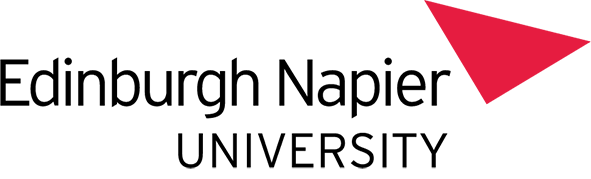 Ladders should be checked briefly before every use and formally inspected every 6 months (if used once a week or more) or 12 months (if used less than once a week) using this checklist.IMPORTANT:  Ladders should not be re-used until proper repairs have been carried out – remove ladder to a safe place and attach warning notice to prevent use.NOTE:  Discarded ladders should be cut up or broken beyond repair, to prevent re-use.Date of Inspection:School/Service Ladder ID No. :Inspected by:Location at time of inspection: Item to be checkedConditionPass / FailAction RequiredWho byWhen byGENERALSuitable for work useLoose steps or rungs (consider loose if they can be moved by hand).Remove from use: repair or discardLoose, damaged or corroded nails, screws, bolts or other metal parts.
Remove from use: repair or discardWarped, bent or twisted stiles.
Discard: do not attempt repairCracked, split or broken stiles, braces, steps or rungs.
Discard: do not attempt repairSlivers/splinters on stiles, rungs or steps.
Remove from use: repair or discardDamaged, missing or worn non-slip feet.
Remove from use: repair or discardLadder painted (may hide defects).
Remove from use: remove paint or discardSTEPLADDERSWobbly or unstable.
Remove from use: repair or discardLoose or bent hinge spreaders.
Remove from use: repair or discardBroken stop on hinge spreaders.
Discard: do not attempt repairLoose hinges.
Remove from use: repair or discardEXTENSION LADDERSLoose, broken or missing extension locks.
Discard: do not attempt repairDefective locks that do not seat properly when ladder is extended.
Remove from use: repair or discardDeterioration of rope.
Remove from use: repair or discard